ПриложениеКритерии оценивания.0 ошибок – «5»1 ошибка – «4»2 ошибки – «3»Воробей(1) Я возвращался с охоты и шел по аллее сада. (2) Собака бежала впереди меня. (3) Вдруг она уменьшила свои шаги и начала красться, как бы зачуяв перед собою дичь. (4) Я глянул вдоль аллеи и увидел молодого воробья с желтизной около клюва и пухом на голове. (5) Он упал из гнезда (ветер сильно качал березы аллеи) и сидел неподвижно, беспомощно растопырив едва прораставшие крылышки. (6) Моя собака медленно приближалась к нему, как вдруг, сорвавшись с близкого дерева, старый черногрудый воробей камнем упал перед самой ее мордой — и весь взъерошенный, искаженный, с отчаянным и жалким писком прыгнул раза два в направлении зубастой раскрытой пасти. (7) Он ринулся спасать, он заслонил собою свое детище... но всё его маленькое тело трепетало от ужаса, голосок одичал и охрип, он замирал, он жертвовал собою! (8) Каким громадным чудовищем должна была ему казаться собака! (9) И все-таки он не мог усидеть на своей высокой, безопасной ветке... (10) Сила, сильнее его воли, сбросила его оттуда. (11) Мой Трезор остановился, попятился... (12) Видно, и он признал эту силу. (13) Я поспешил отозвать смущенного пса — и удалился, благоговея. (14) Да; не смейтесь. (15) Я благоговел перед той маленькой героической птицей, перед любовным ее порывом. (16) Любовь, думал я, сильнее смерти и страха смерти. (17) Только ею, только любовью держится и движется жизнь. И.С. Тургенев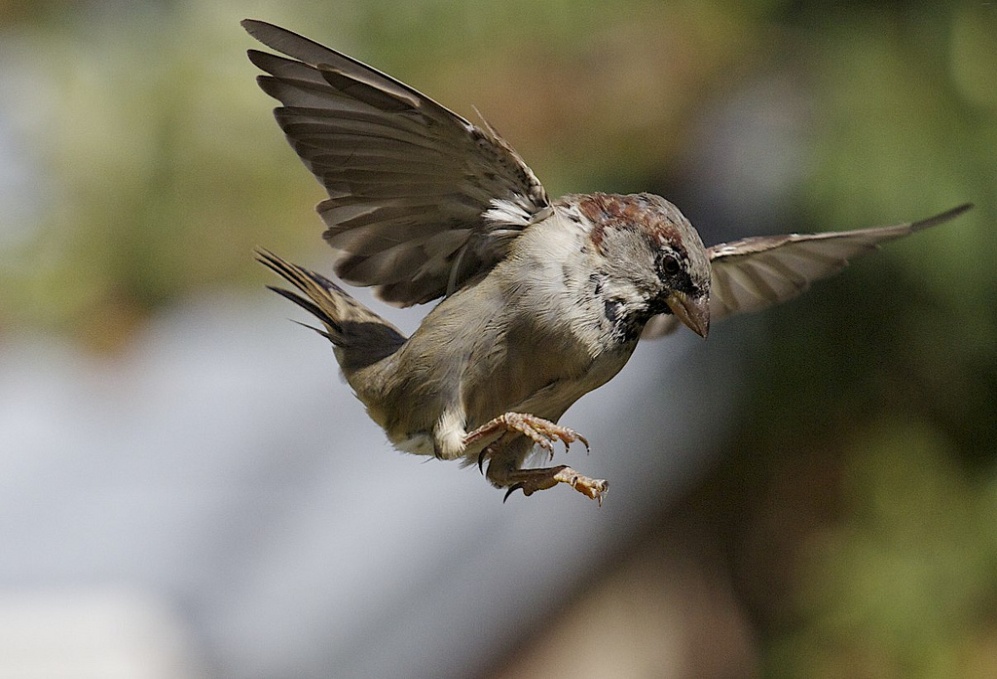 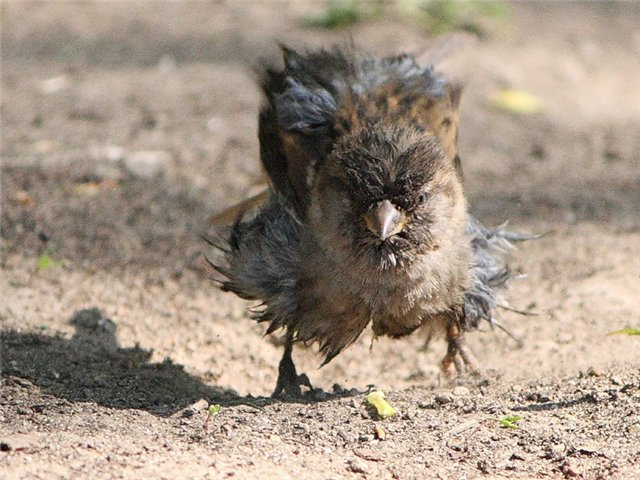 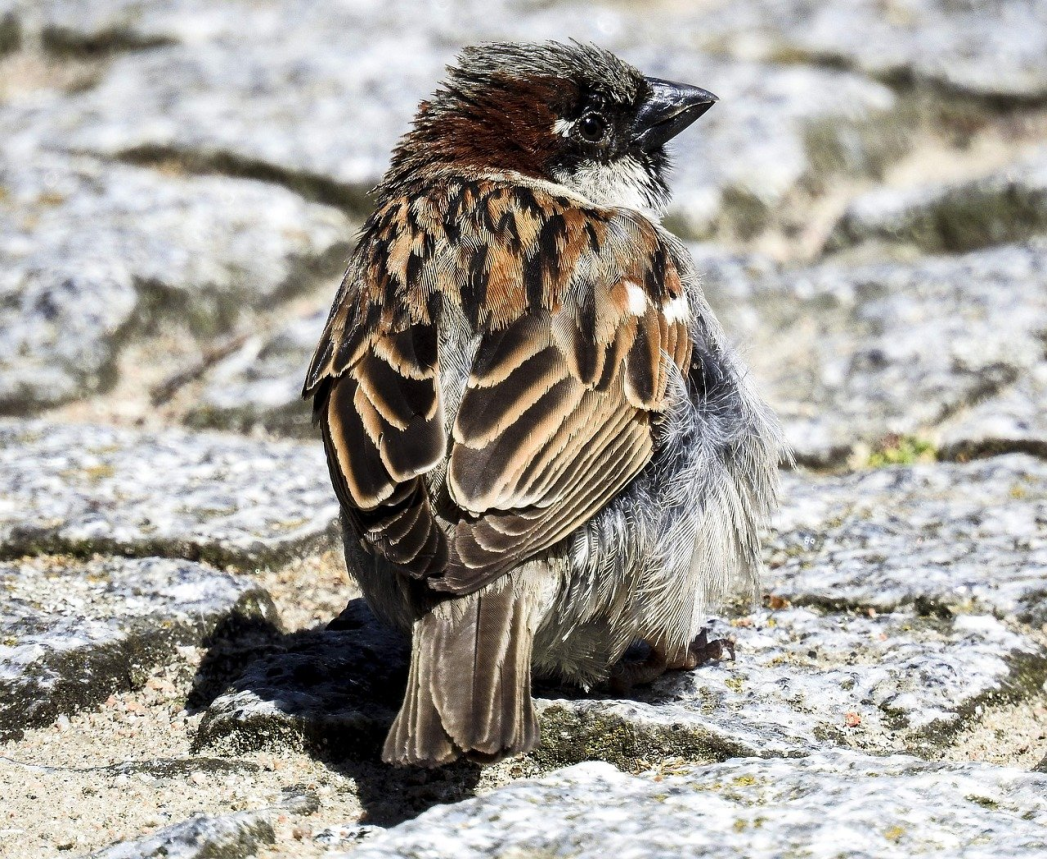 № задания12345Ответ Проверь себя